                         Year 6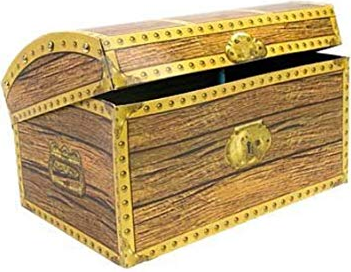                Treasure Chest BooksBookTom’s Midnight Garden By Philippa PearceHoles By Louis Sachar I was a Rat By Philip Pulman Head Kid By David Baddiel Kensuke’s Kingdom By Michael MorpurgoAlone on a Wide, Wide Sea By Michael MorpurgoThe Boy in the Striped Pyjamas By John BoyneJourney to Jo’burg By Beverley NaidooBoy By Roald Dahl Goodnight Mr Tom By Michelle Magorian Wonder By R.J. PalacioPig Heart Boy By Malorie Blackman The Boy Who Flew By Fleur Hitchcock A Christmas Carol By Charles Dickens Aesop’s Fables By AesopArtemis Fowl By Eoin Colfer Northern Lights By Philip Pullman War Horse By Michael Morpurgo Carrie’s War By Nina Bawden My Brother is a Superhero By David Solomons Love That Dog by Sharon Creech Oranges in No Man’s Land By Elizabeth Laird Cogheart By Peter BunzlLost Magic By Brian Moses Moon Juice By Kate Wakeling The Extraordinary Colours of Auden Dare By Zillah Bethell Ani Malcolm By David Baddiel The Person Controller By David BaddielThe Great Ice-Cream Heist By Elen CaldecottHow Ali Ferguson Saved Houdini By Elen CaldecottBlack Beauty By Anna Sewell The Saga of Darren Shan Trials of Death By Darren Shan The Adventures of Tom Sawyer By Mark Twain The Boy Who Went Magic By A.P. Winter Framed By Frank Cottrell BoyceHow to Fly with Broken Wings By Jane Elson Listen to the Moon By Michael Morpurgo Treasure Island By Robert Lewis Stevenson The Children of Castle Rock By Natasha Farrant 